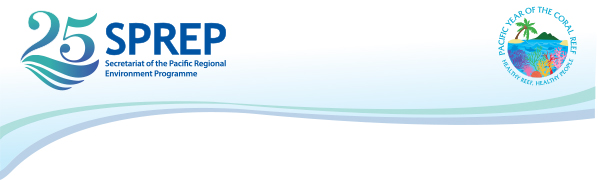 Regional Inform Project Meeting 19th – 22nd August 2019, Apia, SamoaNomination FormFull Name : ____________________________________________________(as shown in passport)Job Title : _____________________________________________________Organisation: __________________________________________________Office Address: ________________________________________________Country:_____________________________________________________________Phone Number: _________________________________________________Mobile Number: ________________________________________________Email: _________________________________________________________Please email the completed Registration as well as a copy of your passport biodata page  by 17th May 2019 to: Pauline Fruean: paulinef@sprep.org  and cc: lagir@sprep.org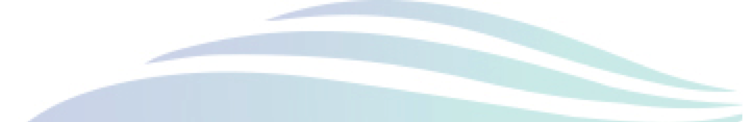 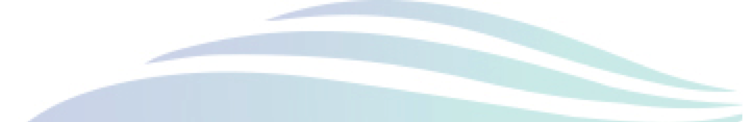 